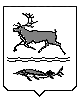 МУНИЦИПАЛЬНОЕ ОБРАЗОВАНИЕ СЕЛЬСКОЕ ПОСЕЛЕНИЕ КАРАУЛТАЙМЫРСКОГО ДОЛГАНО-НЕНЕЦКОГО МУНИЦИПАЛЬНОГО РАЙОНАкрасноярского краяЗаключение по результатам публичных слушаний по проектудокументации по планировке территории под размещение объекта «Временная площадка для хранения энергооборудования ВЭЦ «НПС-1».22.03.2023Проект, представленный на публичные слушания:  Проект документации по планировке территории под размещение объекта «Временная площадка для хранения энергооборудования ВЭЦ «НПС-1».                                                  (наименование проекта)2. Количество участников публичных слушаний: 8 человек.3. Реквизиты протокола публичных слушаний: № 10 от 22 марта 2023 года.4. Предложения и замечания участников публичных слушаний постоянно проживающих на территории, в пределах которой проводятся публичные слушания:отсутствуютПредложения и замечания иных участников публичных слушаний:отсутствуютРекомендации организатора публичных слушаний о целесообразности или нецелесообразности учета внесенных участниками публичных слушаний предложений и замечаний: отсутствуют7. Выводы организатора публичных слушаний по результатам публичных слушаний: Признать публичные слушания по проекту состоявшимся.Организатор публичных слушаний:                         Администрация сельского поселения Караул.Временно исполняющая полномочияГлавы сельского поселения Караул                                                                     Н.Б.Гурина